安龙县教育局安全工作    简 报（安全综治）                     （2019第7期）县教育局安管股编印                                 2019年9月6日安龙县教育系统召开2019年秋季学期青少年毒品预防教育工作部署会为进一步推动全县教育系统毒品预防教育工作开展，落实全县禁毒工作会议精神，9月6日上午，安龙县教育系统召开2019年秋季学期青少年毒品预防教育工作部署会，县教育局罗尔华局长、吴应发副局长、马利副局长、教育工会主席张广生出席会议，教育局各股室负责人、各基教办、县直学校负责人、安管股工作员共50余人参会。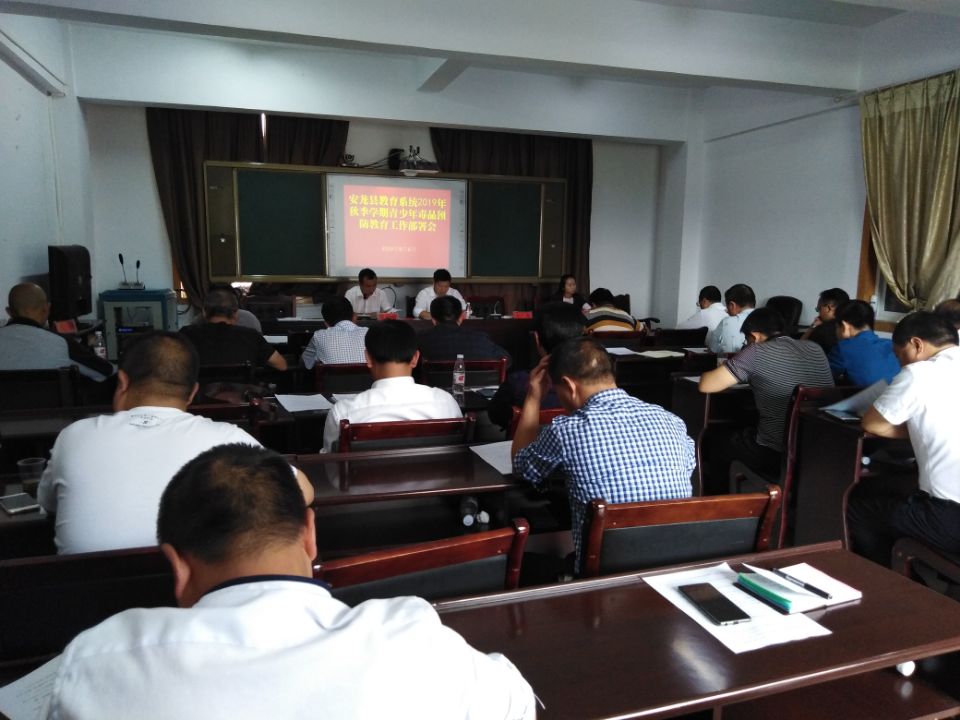 会上，吴应发同志传达学习了黔西南州教育局《关于加强新时代青少年毒品预防教育工作实施方案》和全县教育系统禁毒工作要点，并对2019年上半年禁毒工作进行总结，安排部署下半年全县教育系统毒品预防教育工作，要求坚持关口前移、预防为先,重点针对青少年等群体,深入开展毒品预防教育,在全社会形成自觉抵制毒品的浓厚氛围。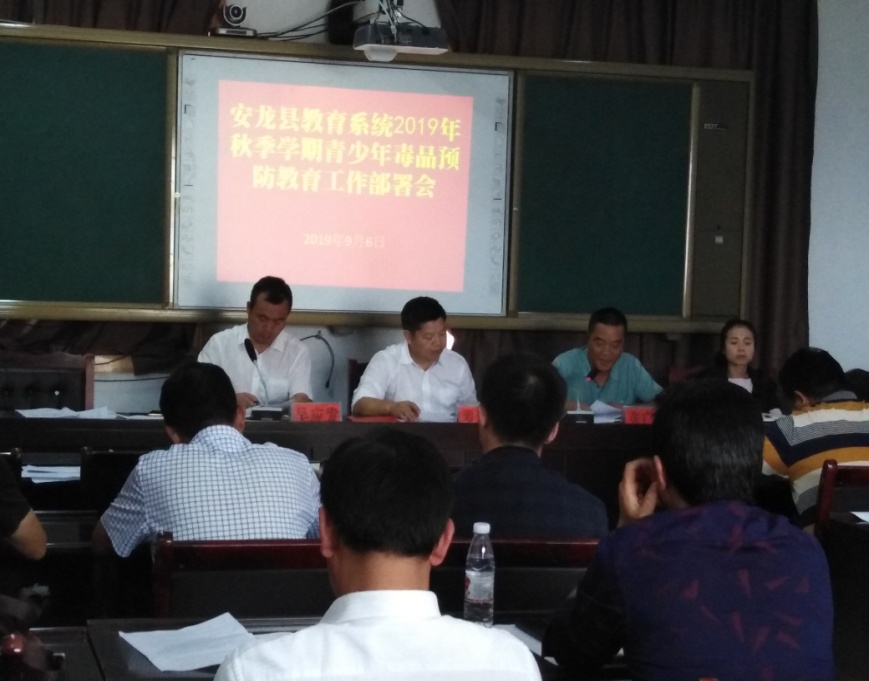 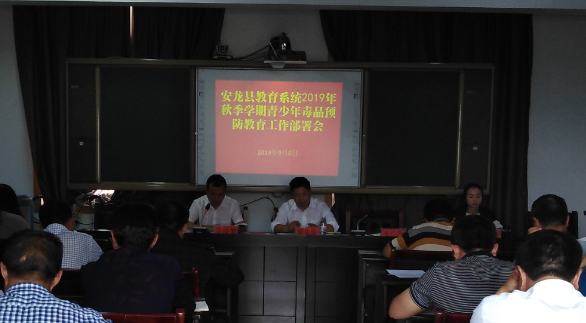 罗尔华同志在总结时指出，当前毒情形势依然严峻，低龄化趋势明显，结合我县青少年毒品预防教育工作实际，各级各类学校要认真学习2019年全县教育系统毒品预防教育工作要点，根据通知要求做好工作部署；要系统化的开展毒品预防教育工作，做到有组织、有计划，分层级开展；要进一步丰富活动载体，创新工作方法，贴近实际，贴近师生；要加强过程性督导，确保各项活动落到实处，推进全县教育系统毒品预防教育工作扎实开展。抄  报：州教育局，县政府。抄  送：县禁毒办。                                        安龙县教育局                         2019年9月6日印发                                                  （共印60份）